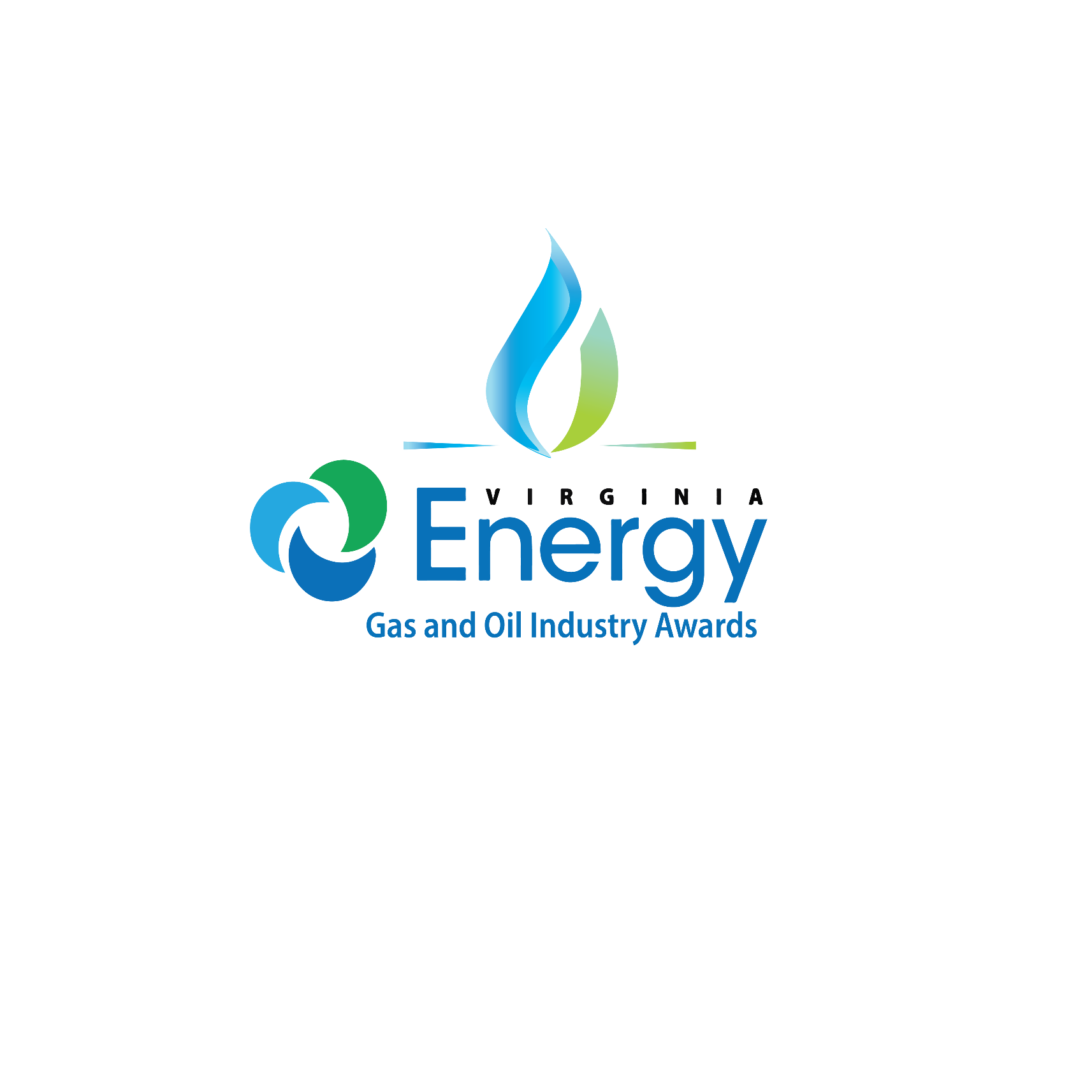 General InformationThe Virginia Department of Energy’s Gas and Oil program, in partnership with the Virginia Oil and Gas Association (VOGA), created a program to recognize outstanding achievements by members of the gas and oil industry in Virginia.  Nominations may be submitted by the nominee themselves or from other outside organizations. Entries must have been initiated or ongoing during the 2023 calendar year.  Each individual entry must be on a separate form.How to Enter: Entries must be submitted to Virginia Energy by July 31, 2024. Digital entries are preferred and may be sent to sarah.gilmer@energy.virginia.gov.  Physical entries may be mailed or delivered to Virginia Energy ATTN: Sarah Gilmer, 3405 Mountain Empire Road, Big Stone Gap, VA 24219. Judging: The awards committee will include Virginia Energy gas and oil staff as well as industry representatives. Announcement of Winners: The award winners will be announced at the Fall Annual VOGA Meeting Banquet, located at The Omni Homestead Resort, Hot Springs, Virginia on October 15, 2024. Winners will be notified in advance so they can make appropriate arrangements to attend. Please complete with full and accurate contact information. This information will be used to notify winners and communicate details about award events. Name of Nominee:  	Address:  	Phone:  	 Email:  	AWARD CATEGORIES *See page two for description of each award Title of Entry: ___________________________________________________________________________Entry Synopsis: (Between 250-600 words attached on separate document) Tell our panel of judges why you should win this award. Please keep your response to no more than two pages. Feel free to include data that shows results and reference supporting documents you may wish to include. If possible, please provide supporting photos and videos for your awards entry to be used as marketing materials in the future. Supporting Documents: Please include any supporting documents as identified in synopsis.                                  Type/Title of Supporting Information _________________________________________________________________Entry Submitted by: 	Phone:  	 Email:  	Judging CategoriesINDUSTRY INNOVATION Have you implemented new ideas or technology with positive, industry-changing results?  This award celebrates those efforts by a single company or in a partnership. Applicants should submit any projects that demonstrate the use of technology or innovation to resolve a problem or meet an objective and measure its overall effectiveness.  The project can be related to natural gas production, transmission and distribution of natural gas.  Innovation that could have been used in acquisition, reserves, exploration, drilling, completion, production, operation, processing and/or reclamation is eligible. ENVIRONMENTAL STEWARDSHIP This award is for companies that pride themselves on environmental stewardship. Applicants should describe how they demonstrated excellence in areas associated with the protection of the environment. This can include regulatory compliance during production, transmission and distribution of natural gas. COMMUNITY OUTREACH This award recognizes companies that make a positive impact in the communities where they do business and in which they serve. Applicants should share examples that made an impact on customers and others.  Projects or programs should demonstrate excellence in community initiatives, education, public awareness or community outreach. The cumulative effort of employees and their involvement should also be described in the entry. LOCALIZED DISTRIBUTION COMPANY OF THE YEAR This award is set forth to acknowledge a localized distribution company of natural gas in the Commonwealth of Virginia. The applicant should demonstrate excellence in safety, environmental conservation, regulatory compliance, community outreach, innovation and/or development.   The applicant should submit an entry describing all major aspects of the project(s) and/or program(s) and how the applicant met the criteria of this award.OPERATOR OF THE YEAR This award is set forth to acknowledge any operator within the production of natural gas in the Commonwealth of Virginia. The applicant should demonstrate excellence in safety, environmental conservation, regulatory compliance, community outreach, innovation and/or development. The applicant should submit an entry describing all major aspects of the project(s) and/or program(s) and how the applicant met the criteria of this award.OUTSTANDING SERVICE PROVIDER OF THE YEAR This award is open to contracting companies that work in the natural gas industry. An award of prestige, this recognition is designed for those companies that have outstanding records in both safety and environmental stewardship. Nominations should include descriptions for both and include any commitment to community made by the contracting company. INDIVIDUAL EXCELLENCE This award is for one individual that goes above and beyond to serve the Virginia Gas and Oil Industry. The applicant should be a natural leader and can be recognized for safety, workmanship, education, outreach, innovation or much more. OTHER This category/award is set forth to acknowledge special effort(s) and/or program(s) of excellence in or relating to the natural gas industry of the Commonwealth of Virginia. These effort(s) and/or program(s) must produce exceptional results, above and beyond the scope of normal operations and responsible stewardship. The applicant should submit any project(s) for this category which fall outside the focus area of the other award criterion. All entries for this award are subject to re-categorization into another award’s criteria at the judging committee’s discretion. The applicant should submit an entry describing all major aspects of the project(s) and/or program(s) and how they were coordinated throughout the project’s duration.  Industry Innovation 
	  Environmental Stewardship  Community Outreach  Local Distribution Company of the Year 
  Operator of the Year   Outstanding Service Provider of the Year   Individual Excellence 
  Other